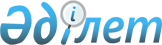 О бюджете сельского округа Майлыбас на 2024-2026 годыРешение Казалинского районного маслихата Кызылординской области от 22 декабря 2023 года № 165.
      В соответствии с пунктом 2 статьи 75 Кодекса Республики Казахстан от 4 декабря 2008 года "Бюджетный кодекс Республики Казахстан", пункта 2-7 статьи 6 Закона Республики Казахстан от 23 января 2001 года "О местном государственном управлении и самоуправлении в Республике Казахстан", Казалинский районный маслихат Кызылординской области РЕШИЛ:
      1. Утвердить бюджет сельского округа Майлыбас на 2024-2026 годы согласно приложениям 1, 2, 3, в том числе на 2024 год в следующих объемах:
      1) доходы – 111163 тысяч тенге, в том числе:
      налоговые поступления – 7625 тысяч тенге;
      неналоговые поступления – 0;
      поступлениям от продажи основного капитала – 200 тысяч тенге;
      поступления трансфертов – 103338 тысяч тенге;
      2) затраты – 111312,7 тысяч тенге;
      3) чистое бюджетное кредитование – 0;
      бюджетные кредиты – 0;
      погашение бюджетных кредитов – 0;
      4) сальдо по операциям с финансовыми активами – 0;
      приобретение финансовых активов – 0;
      поступления от продажи финансовых активов государства – 0;
      5) дефицит (профицит) бюджета – -149,7 тысяч тенге;
      6) финансирование дефицита (использование профицита) бюджета – 149,7 тысяч тенге;
      поступление займов – 0;
      погашение займов – 0;
      используемые остатки бюджетных средств – 149,7 тысяч тенге.
      Сноска. Пункт 1 - в редакции решения Казалинского районного маслихата Кызылординской области от 06.05.2024 № 244 (вводится в действие с 01.01.2024).


      2. Настоящее решение вводится в действие с 1 января 2024 года. Бюджет на 2024 год сельского округа Майлыбас
      Сноска. Приложение - в редакции решения Казалинского районного маслихата Кызылординской области от 06.05.2024 № 244 (вводится в действие с 01.01.2024). Бюджет на 2025 год сельского округа Майлыбас Бюджет на 2026 год сельского округа Майлыбас Целевые трансферты бюджету Майлыбаского сельского округа на 2024 год за счет средств республиканского бюджета
      Сноска. Решение дополнено приложением 4 в соответствии с решением Казалинского районного маслихата Кызылординской области от 05.03.2024 № 204 (вводится в действие с 01.01.2024). Целевые трансферты из районного бюджета на 2024 год бюджету сельского округа Майлыбас за счет средств районного бюджета
      Сноска. Решение дополнено приложением 5 в соответствии с решением Казалинского районного маслихата Кызылординской области от 05.03.2024 №204 (вводится в действие с 01.01.2024). Сумма возврата в районный бюджет неиспользованной (недоиспользованной) в течение финансового года суммы целевых трансфертов, выделенных из районного бюджета бюджету Майлыбаского сельского округа в 2023 году
      Сноска. Решение дополнено приложением 6 в соответствии с решением Казалинского районного маслихата Кызылординской области от 05.03.2024 № 204 (вводится в действие с 01.01.2024).
					© 2012. РГП на ПХВ «Институт законодательства и правовой информации Республики Казахстан» Министерства юстиции Республики Казахстан
				
      Председатель Казалинского районного маслихата 

Г. Алиш
Приложение 1 к решению
Казалинского районного маслихата
от "22" декабря 2023 года № 165
Категория
Категория
Категория
Категория
Сумма, 
тысяч тенге
Класс
Класс
Класс
Сумма, 
тысяч тенге
Подкласс
Подкласс
Сумма, 
тысяч тенге
Наименование
Сумма, 
тысяч тенге
1. Доходы
111163
1
Налоговые поступления
7625
01
Подоходный налог
2617
2
Индивидуальный подоходный налог 
2617
04
Hалоги на собственность
5001
1
Hалоги на имущество
132
3
Земельный налог
63
4
Hалог на транспортные средства
4596
5
Единый земельный налог
210
05
Внутренние налоги на товары, работы и услуги
7
3
Поступления за использование природных и других ресурсов
2
4
Сбор за размещение наружной (визуальной) рекламы на объектах постоянного размещения рекламы в полосе отвода автомобильных дорог общего пользования республиканского,областного и районного значения,проходящих через территории городов районного значения,сел,поселков,сельских округов и на открытом пространстве за пределами помещений в городе районного значения, селе, поселке
5
3
Поступления от продажи основного капитала
200
03
Продажа земли и нематериальных активов
200
1
Продажа земли
200
4
Поступления трансфертов 
103338
4
02
Трансферты из вышестоящих органов государственного управления
103338
3
Трансферты из районного (города областного значения) бюджета
103338
Функциональная группа
Функциональная группа
Функциональная группа
Функциональная группа
Администратор бюджетных программ
Администратор бюджетных программ
Администратор бюджетных программ
Программа
Программа
Наименование
Наименование
2. Затраты
111312,7
1
Государственные услуги общего характера
46384
1
124
Аппарат акима города районного значения, села, поселка, сельского округа
46384
1
001
Услуги по обеспечению деятельности акима города районного значения, села, поселка, сельского округа
46384
77
Жилищно-коммунальное хозяйство
19872
124
Аппарат акима города районного значения, села, поселка, сельского округа
2213
014
Организация водоснабжения населенных пунктов
2213
22714
124
Аппарат акима города районного значения, села, поселка, сельского округа
17659
008
Освещение улиц в населенных пунктах
7991
009
Обеспечение санитарии населенных пунктов
1122
011
Благоустройство и озеленение населенных пунктов
8546
8
Культура, спорт, туризм и информационное пространство
43496
124
Аппарат акима города районного значения, села, поселка, сельского округа
43496
006
Поддержка культурно-досуговой работы на местном уровне
43496
12
Транспорт и коммуникации
1559
124
Аппарат акима города районного значения, села, поселка, сельского округа
1559
013
Обеспечение функционирования автомобильных дорог в городах районного значения, селах, поселках, сельских округах
1559
15
Трансферты
1,7
124
Аппарат акима города районного значения, села, поселка, сельского округа
1,7
048
Возврат неиспользованных (недоиспользованных) целевых трансфертов
1,7
3. Чистое бюджетное кредитование
0
Бюджетные кредиты
0
Погашение бюджетных кредитов
0
4.Сальдо по операциям с финансовыми активами
0
Приобретение финансовых активов
0
Поступления от продажи финансовых активов государства
0
5.Дефицит (профицит) бюджета
-149,7
6.Финансирование дефицита (использование профицита) бюджета
149,7
8
Используемые остатки бюджетных средств
149,7
01
Остатки бюджетных средств
149,7
1
Свободные остатки бюджетных средств
149,7Приложение 2
к решению Казалинского
районного маслихата
от "22" декабря 2023 года № 165
Категория
Категория
Категория
Категория
Сумма, 
тысяч тенге
Класс
Класс
Класс
Сумма, 
тысяч тенге
Подкласс
Подкласс
Сумма, 
тысяч тенге
Наименование
Сумма, 
тысяч тенге
1. Доходы
114348
1
Налоговые поступления
6729
01
Подоходный налог
2748
2
Индивидуальный подоходный налог
2748
04
Hалоги на собственность
3981
1
Hалоги на имущество
139
3
Земельный налог
66
4
Hалог на транспортные средства
3776
3
Поступления от продажи основного капитала
210
03
Продажа земли и нематериальных активов
210
1
Продажа земли
210
4
Поступления трансфертов 
107409
4
02
Трансферты из вышестоящих органов государственного управления
107409
3
Трансферты из районного (города областного значения) бюджета
107409
Функциональная группа
Функциональная группа
Функциональная группа
Функциональная группа
Администратор бюджетных программ
Администратор бюджетных программ
Администратор бюджетных программ
Программа
Программа
Наименование
Наименование
2.Затраты
114348
01
Государственные услуги общего характера
48995
1
124
Аппарат акима города районного значения, села, поселка, сельского округа
48995
1
001
Услуги по обеспечению деятельности акима города районного значения, села, поселка, сельского округа
48995
07
Жилищно-коммунальное хозяйство
15716
124
Аппарат акима города районного значения, села, поселка, сельского округа
2550
014
Организация водоснабжения населенных пунктов
2550
22714
124
Аппарат акима города районного значения, села, поселка, сельского округа
13166
008
Освещение улиц в населенных пунктах
3631
009
Обеспечение санитарии населенных пунктов
647
011
Благоустройство и озеленение населенных пунктов
8888
08
Культура, спорт, туризм и информационное пространство
48536
124
Аппарат акима города районного значения, села, поселка, сельского округа
48536
006
Поддержка культурно-досуговой работы на местном уровне
48536
12
Транспорт и коммуникации
1101
124
Аппарат акима города районного значения, села, поселка, сельского округа
1101
013
Обеспечение функционирования автомобильных дорог в городах районного значения, селах, поселках, сельских округах
1101
3. Чистое бюджетное кредитование
0
Бюджетные кредиты
0
Погашение бюджетных кредитов
0
4.Сальдо по операциям с финансовыми активами
0
Приобретение финансовых активов
0
Поступления от продажи финансовых активов государства
0
5.Дефицит (профицит) бюджета
0
6.Финансирование дефицита (использование профицита) бюджета
0
8
Используемые остатки бюджетных средств
0
01
Остатки бюджетных средств
0
1
Свободные остатки бюджетных средств
0Приложение 3
к решению Казалинского
районного маслихата
от "22" декабря 2023 года № 165
Категория
Категория
Категория
Категория
Сумма, 
тысяч тенге
Класс
Класс
Класс
Сумма, 
тысяч тенге
Подкласс
Подкласс
Сумма, 
тысяч тенге
Наименование
Сумма, 
тысяч тенге
1. Доходы
114348
1
Налоговые поступления
6729
01
Подоходный налог
2748
2
Индивидуальный подоходный налог
2748
04
Hалоги на собственность
3981
1
Hалоги на имущество
139
3
Земельный налог
66
4
Hалог на транспортные средства
3776
3
Поступления от продажи основного капитала
210
03
Продажа земли и нематериальных активов
210
1
Продажа земли
210
4
Поступления трансфертов 
107409
4
02
Трансферты из вышестоящих органов государственного управления
107409
3
Трансферты из районного (города областного значения) бюджета
107409
Функциональная группа
Функциональная группа
Функциональная группа
Функциональная группа
Администратор бюджетных программ
Администратор бюджетных программ
Администратор бюджетных программ
Программа
Программа
Наименование
Наименование
2.Затраты
114348
01
Государственные услуги общего характера
48995
1
124
Аппарат акима города районного значения, села, поселка, сельского округа
48995
1
001
Услуги по обеспечению деятельности акима города районного значения, села, поселка, сельского округа
48995
07
Жилищно-коммунальное хозяйство
15716
124
Аппарат акима города районного значения, села, поселка, сельского округа
2550
014
Организация водоснабжения населенных пунктов
2550
22714
124
Аппарат акима города районного значения, села, поселка, сельского округа
13166
008
Освещение улиц в населенных пунктах
3631
009
Обеспечение санитарии населенных пунктов
647
011
Благоустройство и озеленение населенных пунктов
8888
08
Культура, спорт, туризм и информационное пространство
48536
124
Аппарат акима города районного значения, села, поселка, сельского округа
48536
006
Поддержка культурно-досуговой работы на местном уровне
48536
12
Транспорт и коммуникации
1101
124
Аппарат акима города районного значения, села, поселка, сельского округа
1101
013
Обеспечение функционирования автомобильных дорог в городах районного значения, селах, поселках, сельских округах
1101
3. Чистое бюджетное кредитование
0
Бюджетные кредиты
0
Погашение бюджетных кредитов
0
4.Сальдо по операциям с финансовыми активами
0
Приобретение финансовых активов
0
Поступления от продажи финансовых активов государства
0
5.Дефицит (профицит) бюджета
0
6.Финансирование дефицита (использование профицита) бюджета
0
8
Используемые остатки бюджетных средств
0
01
Остатки бюджетных средств
0
1
Свободные остатки бюджетных средств
0Приложение 4 к решению
Казалинского районного маслихата
от "22" декабря 2023 года № 165
№
Наименование
Сумма, тысяч тенге
Целевые текущие трансферты
192
1
Трансферты аппарату акима Майлыбаского сельского округа на повышение заработной платы отдельных категорий гражданских служащих, работников организаций.
96
2
Трансферты Аксуатскому сельскому клубу на повышение заработной платы отдельных категорий гражданских служащих, работников организаций, работников казенных предприятий
76
3
Трансферты специалистам опреснительной установки на повышение заработной платы отдельных категорий гражданских служащих, работников организаций.
20Приложение 5 к решению
Казалинского районного маслихата
от "22" декабря 2023 года № 165
№
Наименование
Сумма, тысяч тенге
Целевые текущие трансферты
4500
1
На приобретение материалов электрических сетей, необходимых для установки насоса марки СНПЭ 500/10 на перекачку воды в село Аксуат
4500Приложение 6 к решению
Казалинского районного маслихата
от "22" декабря 2023 года № 165
р/с
Наименование
Сумма, тысяч тенге
в том числе:
в том числе:
р/с
Наименование
Сумма, тысяч тенге
Областной бюджет
Районный бюджет
1
Коммунальное государственное учреждение "Аппарат акима Майлыбаского сельского округа"
1,7
0,0
1,7